НАКАЗПО ГАННІВСЬКІЙ ЗАГАЛЬНООСВІТНІЙ ШКОЛІ І-ІІІ СТУПЕНІВПЕТРІВСЬКОЇ РАЙОННОЇ РАДИ КІРОВОГРАДСЬКОЇ ОБЛАСТІвід 28 березня 2019 року                                                                                               № 84с. ГаннівкаПро затвердження рішеньпедагогічної радиНа підставі рішення педагогічної ради (протокол № 2 від 27.03.2019 року) та з метою вироблення загальних підходів до проведення державної підсумкової атестації у 2018/2019 навчальному році, до організації проведення спільних засідань педагогічної ради опорного закладу та філійНАКАЗУЮ:1. Стан викладання фізики вважати задовільним.2. Учителям фізики: 1) провести порівняння якості знань учнів з початку вивчення предмету з оцінками за І семестр 2018/2019 року з метою вивчення динаміки якості знань учнів та виявлення учнів, знання яких погіршилися;урізноманітнювати форми роботи на уроці з використанням мультимедійних технологій;дотримуватись критеріїв оцінювання;залучати учнів до участі у районних олімпіадах, Інтернет – олімпіадах, науково-практичних конференціях, різноманітних конкурсах з фізики.3. Стан викладання інформатики вважати задовільним.4. Учителям інформатики:1) опрацювати критерії оцінювання навчальних досягнень учнів з інформатики;2) проаналізувати результати вивчення якості знань та з’ясувати причини розбіжностей між семестровими оцінками та оцінками за контрольні зрізи;3) залучати учнів до участі у районних олімпіадах, Інтернет – олімпіадах, науково-практичних конференціях, різноманітних конкурсах з інформатики;4) залучати учнів до роботи в МАН секція інформатика;5. Стан викладання трудового навчання  вважати задовільним.6. Вчителям трудового навчання активізувати роботу щодо участі учнів у районних олімпіадах, Інтернет – олімпіадах, науково-практичних конференціях, різноманітних конкурсах з трудового навчання.7. Бібліотекарю ГРИШАЄВІЙ Л.В. зробити замовлення на перерозподіл підручників на 2019/2020 навчальний рік з інформатики та трудового навчання.8. Стан викладання англійської мови вважати задовільним.9. Вчителю англійської мови СКАЧЕНКО Л.В.:1) опрацювати методику викладання англійської мови;2) вивчити критерії оцінювання учнів з англійської мови.10. Заступнику директора школи з навчально-виховної роботи ГРИШАЄВІЙ О.В. провести повторні зрізи знань з фізики, інформатики, трудового навчання у квітні 2019 року та з англійської мови у травні за ІІ семестр 2018/2019 навчального року.11. Погодити завдання для проведення державної підсумкової атестації у 4 класі з української та математики у двох варіантах.12. Погодити предмет за вибором для проведення ДПА в 9 класі - «Правознавство»13. Погодити 10 диктантів для проведення державної підсумкової атестації у 9 класі з української мови. Під час проведення ДПА обрати з 10 диктантів один.14. Погодити 4 варіанти завдань для проведення державної підсумкової атестації з математики у 9 класі 15. Затвердити робочу групу для підготовки плану на новий навчальний рік у складі:КАНІВЕЦЬ О.М. – директор школи,ГРИШАЄВА О.В. – заступник директора школи,ЩУРИК О.О. – заступник директора школи з навчально-виховної роботи,МІЩЕНКО М.І. – завідувач Володимирівської загальноосвітньої школи І-ІІ ступенів, філії Ганнівської загальноосвітньої школи І-ІІІ ступенів,ПОГОРЄЛА Т.М.- заступник завідувача філії,ЯНИШИН В.М. - завідувач Іскрівської загальноосвітньої школи І-ІІІ ступенів, філії Ганнівської загальноосвітньої школи І-ІІІ ступенів,БОНДАРЄВА Н.П. – заступник завідувача філії.16. Обрати  та замовити підручники для учнів 6 класу з:- всесвітньої історії - «Всесвітня історія. Історія України (інтегрований курс). 6 клас», автор Бандровський О.Г., Власов В.С.;- інформатики - «Інформатика 5 клас», автор Морзе Н.В., Барна О.В., Вембер В.П.Контроль за виконанням даного наказу покласти на заступника директора школи з навчально-виховної роботи Ганнівської загальноосвітньої школи І-ІІІ ступенів ГРИШАЄВУ О.В., на завідувача Володимирівської загальноосвітньої школи І-ІІ ступенів, філії Ганнівської загальноосвітньої школи І-ІІІ ступенів МІЩЕНКО М.І., на завідувача Іскрівської загальноосвітньої школи І-ІІІ ступенів, філії Ганнівської загальноосвітньої школи І-ІІІ ступенів ЯНИШИНА. Директор школи                                                                                                О.КанівецьЗ наказом ознайомлені:                                                                                             О.ГришаєваО.ЩурикЛ.ГришаєваМ.МіщенкоТ.ПогорєлаВ.ЯнишинН.БондарєваЛ.Скаченко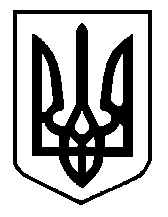 